KARTU BUKTI 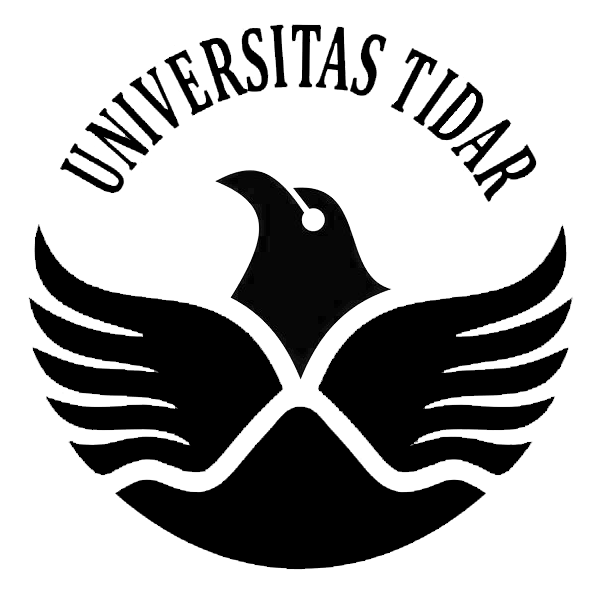 MENGIKUTI SEMINAR PROPOSAL SKRIPSIJurusan Teknik Sipil Fakultas Teknik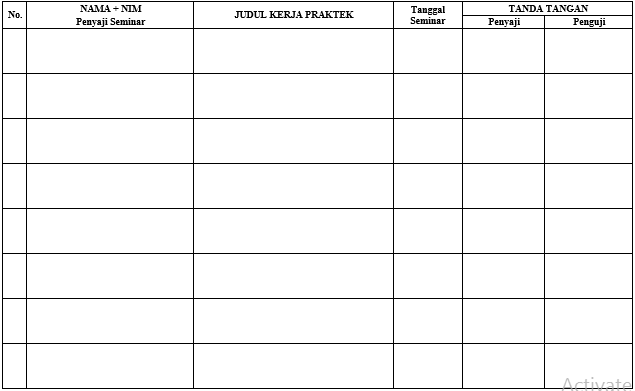 Ketua JurusanMuhammad Amin, S.T, M.T.NIK.197802162006105C128KARTU BUKTI MENGIKUTI SEMINAR PROPOSAL SKRIPSIJurusan Teknik Sipil Fakultas TeknikATURAN PENGGUNAANKartu Bukti Mengikuti Seminar Proposal Skripsi ini tidak boleh hilang Apabila kartu ini ditemukan harap dikembalikan kepada pemiliknya atau ke TU Jurusan Teknik SipilKartu ini harus dibawa dan diisi setiap mengikuti seminar Proposal SkripsiKartu ini sebagai bukti dan syarat untuk dapat mengambil mata Kuliah Skripsi dan melakukan seminar Proposal SkripsiMinimal 5 (lima) kali mengikuti seminar Proposal Skripsi untuk dapat mengambil mata kuliah SkripsiTanda Tangan Penguji Cukup 1 orang diantara Pembimbing I dan Pembimbing II penyaji Seminar Proposal SkripsiAturan penggunaan ini sewaktu-waktu dapat mengalami perubahan tanpa atau dengan pemberitahuan 